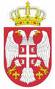 РЕПУБЛИКА СРБИЈААУТОНОМНА ПОКРАЈИНА ВОЈВОДИНАОПШТИНА ШИДОПШТИНСКО ВЕЋЕ Број:016-70/III-22Дана: 29.07. 2022. године Шид	На основу члана 1.Одлуке о усвајању  Програма енергетске санације стамбених зграда, породичних кућа и станова на територији општине Шид за 2022.године (“Сл лист општине Шид“ број: 3/22), у вези члана 15. Правилника о суфинансирању мера енергетске санације  стамбених зграда, породичних кућа и станова на територији општине Шид („Сл лист општине Шид“ број: 14/22), Општинско веће општине Шид на седници одржаној 29.07.2022.године донело јеОДЛУКУ  О РАСПИСИВАЊУ ЈАВНОГ ПОЗИВА ЗА  УЧЕШЋЕ ПРИВРЕДНИХ СУБЈЕКАТА У СПРОВОЂЕЊУ МЕРА ЕНЕРГЕТСКЕ САНАЦИЈЕ У ДОМАЋИНСТВИМА ПУТЕМ УГРАДЊЕ СОЛАРНИХ ПАНЕЛА ЗА ПРОИЗВОДЊУ ЕЛЕКТРИЧНЕ ЕНЕРГИЈЕ ЗА СОПСТВЕНЕ ПОТРЕБЕ И УНАПРЕЂЕЊЕ ТЕРМОТЕХНИЧКОГ СИСТЕМА ПУТЕМ УГРАДЊЕ КАЛОРИМЕТАРА, ЦИРКУЛАЦИОНИХ ПУМПИ, ТЕРМОСТАТСКИХ ВЕНТИЛА И ДЕЛИТЕЉА НА ТЕРИТОРИЈИ ОПШТИНЕ ШИД Члан 1.Општина Шид расписује Јавни позив за учешће привредних субјеката у спровођењу мера енергетска санације у домаћинствима путем уградње соларних панела за производњу електричне енергије за сопствене потребе и унапређење термотехничког система путем уградње калориметара, циркулационих пумпи, термостатских вентила и делитења на територији општине Шид, са циљем финансијске подршке домаћинствима у процесу енергетске санације за 2022.годину на територији општине Шид. Члан 2.	Јавни позив из тачке 1. ове Одлуке спроводи Комисија за реализацију мера  енергетске санације.Члан 3.Јавним позивом се спроводи избор директних корисника–привредних субјеката за спровођење активности  на реализацији понуђених мера енергетске санације  у складу са чланом 6. Правилника о суфинансирању мера енергетске санације породичних кућа и станова путем уградње соларних панела за производњу електричне енергије за сопствене потребе и унапређење унапређење термотехничког система путем уградње калориметара, циркулационих пумпи, термостатских вентила и делитења на територији општине Шид.Јавни позив  је саставни део ове Одлуке.Члан 4.	Ова Одлука  ступа на снагу даном доношења, примењује се од 01.08.2022.године, а објавиће се у “Службеном  листу општине Шид“ и на интернет страници општине Шид.                                                                                                                           ПРЕДСЕДНИКЗоран Семеновић